Załącznik numer 7 do SWZ ZP.3400-2/4/2021Identyfikator postępowania f26d2626-32f5-479d-86ac-b183cafc0223Link do postępowania: https://miniportal.uzp.gov.pl/Postepowania/f26d2626-32f5-479d-86ac-b183cafc0223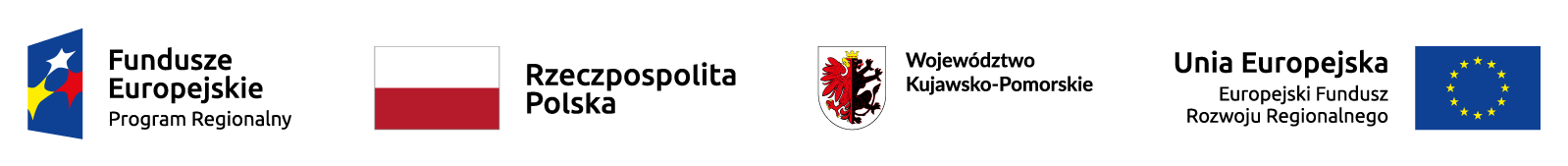 